KLAUZULA INFORMACYJNA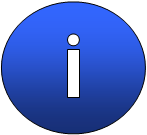 dotycząca przetwarzania danych osobowych w procesie REKRUTACJAZgodnie z art. 13 ust.1 -2 Rozporządzenia Parlamentu Europejskiego i Rady (UE) 2016/679 z dnia 27 kwietnia 2016 r. w sprawie ochrony osób fizycznych w związku z przetwarzaniem danych osobowych i w sprawie swobodnego przepływu takich danych oraz uchylenia dyrektywy 95/46.WE (ogólnego rozporządzenia o ochronie danych) – dalej zwane RODOAdministratorem danych osobowych reprezentowanym przez Dyrektora Przedszkola w procesie rekrutacyjnym tj. składania wniosku i dokumentów uzupełniających jest  Przedszkole  w Falentach ul. Opackiego 44, 05-090 Raszyn; tel. 517 199 404;  mail: przedszkole-falenty@o2.pl. Nadzór nad prawidłowością przetwarzania danych osobowych związanych z procesem organizacji pracy i funkcjonowaniem placówki pełni Inspektor Ochrony Danych (IOD), z którym można uzyskać kontakt pod adresem mail: iod@cdkp.pl; Zbierane dane osobowe będziemy przetwarzać w  poniższych celach	Przetwarzane dane dla wymienionych powyżej celów pozyskujemy wyłącznie od Opiekunów Prawnych dziecka. Dostęp do danych osobowych przetwarzanych w placówce będą mieli wyłącznie upoważnieni pracownicy Administratora danych i tylko w zakresie niezbędnych do wykonywania obowiązków służbowych na zajmowanym stanowisku w Komisji Rekrutacyjnej. [Przekazywanie danych ] W trakcie przetwarzania danych osobowych, które zostaną nam przekazane w trakcie korzystania z systemu rekrutacyjnego podczas procesu komunikacji oraz wypełniania wniosku lub uzupełniania o niezbędne dane i załączniki, dane nie będą przekazywane do państwa trzeciego, ani żadnej organizacji międzynarodowej. [ Zautomatyzowane podejmowanie decyzji i profilowanie ] W trakcie przetwarzania danych na potrzeby procesu rekrutacji nie dochodzi do zautomatyzowanego podejmowania decyzji ani do profilowania, o których mowa w art. 22 ust. 1 i 4 RODO. Oznacza to, że żadne decyzje dotyczące przyjęcia do jednostki nie zapadają automatycznie oraz że nie buduje się żadnych profili kandydatów.[ Odbiorcy] Odbiorcami danych osobowych zawartych we wniosku mogą być: uprawnione podmioty zapewniające obsługę informatyczną procesu naboru, działające na podstawie umowy przetwarzania danych w imieniu administratorów, organ prowadzący jednostki, do których kandydat ubiega się o przyjęcie, organy administracji publicznej uprawnione do uzyskania takich informacji na podstawie przepisów prawa. Informacje dotyczące prowadzonego postępowania rekrutacyjnego, w tym w szczególności informacje o fakcie zakwalifikowania i przyjęcia kandydata będą wymieniane (za pośrednictwem systemu elektronicznego wspierającego prowadzenie procesu naboru) pomiędzy jednostkami wskazanymi na liście preferencji, w celu usprawnienia procesu rekrutacji i wyeliminowania zjawiska blokowania miejsc. [Prawa osób, których dane dotyczą] Zgodnie z RODO przysługuje Państwu:1. prawo dostępu do swoich danych oraz otrzymania ich kopii;2.prawo do sprostowania (poprawiania) swoich danych, jeśli są błędne lub nieaktualne;3.prawo do ograniczenia przetwarzania danych;4.prawo do wniesienia skargi do Prezes Urzędu Ochrony Danych Osobowych opiekunom kandydata, jeżeli twierdzą, że przetwarzanie danych w procesie rekrutacji narusza obowiązujące przepisy prawa, przysługuje prawo wniesienia skargi do organu nadzorczego, zgodnie z art. 77 RODO. W Polsce organem nadzorczymjest Prezes Urzędu Ochrony Danych Osobowych (adres do korespondencji ul. Stawki 2, 00 - 193 Warszawa).Należy pamiętać, iż ten tryb dotyczy wyłącznie zagadnienia zgodności z prawem przetwarzania danych osobowych, nie dotyczy zaś przebiegu procesu naboru, dla którego ścieżkę odwoławczą przewidują przepisy Prawa oświatowego. [ Retencja danych ] Zgodnie z art. 160 ust. 2 ustawy z dnia 14 grudnia 2016 r. Prawo oświatowe - dane osobowe kandydatów zgromadzone w celach postępowania rekrutacyjnego oraz dokumentacja postępowania rekrutacyjnego są przechowywane nie dłużej niż do końca okresu, w którym uczeń uczęszcza i korzysta z wychowania edukacyjnego. Dane osobowe kandydatów nieprzyjętych zgromadzone w celach postępowania rekrutacyjnego są przechowywane w  placówce która przeprowadzały postępowanie rekrutacyjne, przez okres roku, chyba że na rozstrzygnięcie dyrektora przedszkola, szkoły lub placówki została wniesiona skarga do sądu administracyjnego i postępowanie nie zostało zakończone prawomocnym wyrokiem.[Informacja o wymogu podania danych] Podanie danych zawartych w formularzu wniosku i dołączonych dokumentach nie jest obowiązkowe, jednak jest warunkiem umożliwiającym ubieganie się o przyjęcie do jednostki lub umożliwiającym korzystanie z pierwszeństwa w przyjęciu na podstawie poszczególnych kryteriów naboru, co wynika z przepisów Rozdziału 6 ustawy Prawo oświatowe, w szczególności uregulowań art. 150 tej ustawy. Oznacza to, że podanie danych zawartych we wniosku jest konieczne dla uczestniczenia w procesie rekrutacji do jednostki, natomiast podanie (w tym dołączenie stosownych dokumentów) danych potwierdzających spełnianie poszczególnych kryteriów pierwszeństwa w rekrutacji jest konieczne, aby móc korzystać z tych kryteriów. Wszelkie pozostałe dodatkowe informacje, które nam udostępnisz w postaci informacji lub treści komunikacji z wykorzystaniem kanałów elektronicznych, w tym e-maili będą przetwarzane wówczas za Twoją zgodą i tylko wyłącznie na jej podstawie. Cel przetwarzania \kategoria danych Podstawa prawna przetwarzaniaCel: Przeprowadzenie rekrutacji do jednostki oświatowej Kategoria danych: zwykłe i szczególne Dane osobowe, które będziemy przetwarzać:+dane personalne kandydata i opiekuna prawnego +dane adresowe zamieszkania +dane komunikacyjne ( podstawowe )+ wielodzietności rodziny + niepełnosprawność kandydata i  jego rodziny+ fakt samotnego wychowania kandydata w rodzinie+ objęcie kandydata pieczą zastępczą+ miejsce rozliczenia podatku dochodowego+ informacja o statusie źródła utrzymania + informacja o orzeczeniu potrzeby kształcenia specjalnego+ informacja o uczęszczaniu rodzeństwa do palcówki+ informacje dodatkowe nie wymagane  przez administratora przedstawiane w postaci treści lub załączników do prowadzonej korespondencji, również elektronicznej Art.6 ust. 1 lit c) RODO- przetwarzanie jest niezbędne do wypełnienia obowiązku prawnego ciążącego na Administratorze i realizowane jest w oparciu o przepisu ustawy z dnia 14 grudnia 2016 r. Prawo oświatowe ( Dz.U. z 2019 r. poz.1148 ze zm. )Art. 6 ust.1 lit. a) RODO oraz Art.9. ust. 2. pkt. a) RODO-osoba, której dane dotyczą wyraziła wyraźną zgodę na przetwarzanie swoich danych osobowych w podanym określonym celu.  